ПРОЕКТ ПРОГРАММЫЭКСПЕРТНАЯ ДИСКУССИЯ «ВОПРОСЫ СОЦИАЛЬНОЙ ОТВЕТСТВЕННОСТИ И ПРИНЦИПЫ PRME: ОТРАЖЕНИЕ В РОССИЙСКИХ ПРОГРАММАХ БИЗНЕС-ОБРАЗОВАНИЯ»Модераторы:Наталья Евтихиева, Генеральный директор РАБОЛариса Карташова, профессор РЭУ имени Г.В.Плеханова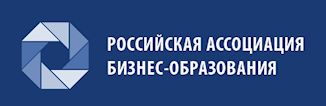 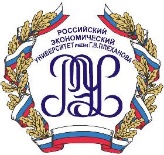 ВремяВыступления 10.30 – 11.00Регистрация участников11.00 – 11.10Открытие круглого стола. Приветствия:Н.Н. Михайлов, Проректор ГУУН.А. Евтихиева, Генеральный директор РАБО11.10 – 13.10Ключевые выступления: Е.А. Иванова, преподаватель НИУ-ВШЭ и РАНХиГС, Посол Рабочей группы ООН PRME по устойчивому развитию
«Принципы PRME: глобальный опыт и специфика его отражения в российских программах бизнес-образования» (Рабочая группа ООН PRME по устойчивому сознанию: передовой опыт глобального сообщества инженеров человеческих душ)Л.В. Карташова, профессор РЭУ им. Г.В. Плеханова, член экспертной комиссии Ассоциации МВА (IAAB) Великобритания
«Социальная ответственность российского бизнес-образования: вызовы и возможности»А.Н. Лопатников, управляющий партнёр ARR по России и странам СНГ, руководитель Программы «МВА-Управление стоимостью бизнеса» ИДАБ ГУУ 
«Социальная ответственность и создание стоимости компании: точка зрения современной бизнес-школы»И.Б. Шебураков, декан факультета оценки и развития управленческих кадров ВШГУ РАНХиГС
«Социальная ответственность преподавателей управленческих дисциплин. Возможность оценки социальной ответственности в контексте создаваемой системы оценки преподавателей управленческих дисциплин»К.Л. Попов, командор парусной школы «Морская практика», президент Ассоциации выпускников МВА РЭУ им. Г.В. Плеханова
«Ответственность выпускников бизнес – школ за последствия принимаемых управленческих решений: успешные кейсы выпускников бизнес-школ; ожидания работодателей и бизнес-сообщества»Д.В. Муравский, старший преподаватель ИБДА РАНХиГС
«Использование игрофикации в обучении социально-ответственному менеджменту»С.А. Герасимова, директор Департамента партнёрских проектов Института МИРБИС
«Проектный офис «Стратегии и практики устойчивого развития», Школа КСО и УР ММВШБ МИРБИС»Дискуссия. Вопросы – ответы 13.10 – 13.20Подведение итогов. Принятие рекомендаций